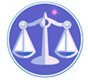 【更新】2019/1/7【編輯著作權者】黃婉玲（建議使用工具列--〉檢視--〉文件引導模式/功能窗格）（參考題庫~本文只收錄部份頁面,且部份無法超連結其他位置及檔案）《《政治學申論題庫彙編》共201單元【科目】包括。a另有測驗題【其他科目】。S-link123總索引。01警察&海巡考試。02司法特考&專技考試。03公務人員考試☆★各年度考題☆★　　　　　　　　　　　　　　　　　　　　　　　　　　　　　　　　　　　　　　　　　　　回目錄(3)〉〉回首頁〉〉103年(10)10301。（3）103年公務人員特種考試身心障礙人員三等考試。一般行政103年公務人員特種考試身心障礙人員考試試題30140【考試別】身心障礙人員考試【等別】三等考試【類科】一般行政【科目】政治學【考試時間】2小時　　一、對於「什麼是政治」學者們有不同的看法。請分別從規範的、權力的與政策制定的三面向，說明政治的意涵。（25分）　　二、審議式民主（deliberative democracy）為當今最受廣泛討論的民主政治理論之一，請說明何謂審議式民主？它與現行許多民主國家所採行的代議式民主有何差異？（25分）　　三、英國與美國的國會（parliament／congress）都是兩院制，請比較英、美兩國兩院制的異同。（25分）　　四、民意是什麼？民意調查資料的蒐集如何進行？一份完整的民意調查報告應包括那些內容？（25分）　　　　　　　　　　　　　　　　　　　　　　　　　　　　　　　　　　　　　　　　　　　回目錄(3)〉〉回首頁〉〉10302。a（3）103年公務人員特種考試身心障礙人員三等考試。一般行政、一般民政103年公務人員特種考試身心障礙人員考試試題40130【考試別】身心障礙人員考試【等別】四等考試【類科】一般行政、一般民政【科目】政治學概要【考試時間】1小時30分【註】本試題共分兩部分，第一部分為申論題，第二部分為單一選擇題。甲、申論題部分：（50分）　　一、請比較意識型態（ideology）與觀念（idea）的主要差異，並分析意識型態之主要內涵。（25分）　　二、政治文化如何形成以及傳遞，一直是政治學者研究的焦點之一，其中有關政治學習的效果是否得以持續或改變，學者提出終生持續（lifelong persistence model）、終生開放（lifelong openness model）、生命週期（life-cycle model）以及世代（generational model）四種解釋模型，請分別說明之。（25分）。107年(10)。106年(13)。105年(10)。104年(13)。103年(10)。102年(13)。101年(9) *。100年(12)。99年(9)。98年(12)。97年(10)。96年(12)。95年(9)。94年(13)。93年(11)。92年(15)。91年(7)。107年(10)。106年(13)。105年(10)。104年(13)。103年(10)。102年(13)。101年(9) *。100年(12)。99年(9)。98年(12)。97年(10)。96年(12)。95年(9)。94年(13)。93年(11)。92年(15)。91年(7)。107年(10)。106年(13)。105年(10)。104年(13)。103年(10)。102年(13)。101年(9) *。100年(12)。99年(9)。98年(12)。97年(10)。96年(12)。95年(9)。94年(13)。93年(11)。92年(15)。91年(7)。107年(10)。106年(13)。105年(10)。104年(13)。103年(10)。102年(13)。101年(9) *。100年(12)。99年(9)。98年(12)。97年(10)。96年(12)。95年(9)。94年(13)。93年(11)。92年(15)。91年(7)（1）公務人員高等考試考試~**一般行政、一般民政*。01一級&03三級公務人員高等考試考試~**一般行政、一般民政*。01一級&03三級。107年03。106年03。105年03。104年03*。103年03。102年03。101年03。100年03*。99年03。98年03。97年03。96年03。95年03*。94年03。93年03。92年01。92年03。91年03（2）（2）特種考試地方政府公務人員考試~一般行政、一般民政等**03三等*04四等。107年03。107年04*。106年03。106年04*。105年03。105年04。104年03。104年04*。103年03。103年04。102年03。102年04*。101年03。101年04。100年03。100年04*。99年03。99年04。98年03。98年04*。97年03。97年04。96年03。96年04。95年03。95年04*。94年03-1。94年03-2。94年04-1。94年04-2*。93年03。93年04。92年03。92年04。91年03。91年04（3）（3）公務人員特種考試身心障礙人員~**03三等。一般行政*04四等。一般行政。107年03。107年04*。106年03。106年04。105年03。105年04*。104年03。104年04。103年03。103年04*。102年03。102年04。101年03。101年04*。100年03。100年04。99年03。99年04。98年03。98年04*。97年03。97年04。96年03。96年04*。95年03。95年04。94年03。94年04。93年03。93年04*。92年03。92年04（4）（4）公務人員特種考試原住民族考試~*03三等&04四等~一般行政等*03三等&04四等~一般民政。107年03。107年04。106年03。106年04*。105年03。105年04。104年03。104年04。103年03。103年04*。102年03。102年04。101年03。101年04。100年03。100年04*。99年03。99年04。98年03。98年04*。97年03。97年04。96年03。96年04。95年03。95年04*。94年03。94年04。93年03。93年04。92年03。92年04*。91年03。91年04（5）（5）公務人員特種考試法務部調查局調查人員考試*。03三等&04四等~調查工作組。107年03。107年04*。106年03。106年04。105年03。105年04*。104年03。104年04。103年03。103年04*。102年03。102年04。101年03。99年03。98年03。97年03*。96年03。95年03。94年03。93年03。92年03。91年03（6）（6）公務人員特種考試國家安全局國家安全情報人員三等考試*。政經組。107年。106年。105年。104年。103年。102年*。101年。100年。99年。98年。97年。92年（7）（7）特種考試退除役軍人轉任公務人員~*01三等。一般行政*02四等。一般行政。106年03。106年04。104年03。104年04。102年03。102年04*。100年03。100年04。98年03。98年04*。96年03。96年04。93年03。93年04（8）（8）公務人員升官等考試~*01薦任~情報行政*02簡任~一般行政。106年01。104年01。102年01。100年01*。98年01。96年01。94年02。94年01。92年02。92年01（9）（9）公務人員普通考試。一般行政。107年。106年。105年。104年。103年*。102年。101年。100年。99年。98年*。97年。96年。95年。94年。93年。92年。91年（10）（10）01國軍上校以上軍官轉任公務人員考試*02營事業機構人員升等考試。92年01。92年02